Teacher AccountsCreate your Teacher Account, make classes, 
and add studentsCreating your teacher accountVisit this link to get started: https://scratch.mit.edu/educators/register

You’ll be prompted to create a username and password. 

Make sure that your username does not contain your name or personal information, like your school, location, or email address. 

Within the Scratch community, all users are asked to refrain from sharing personal information through their usernames. It’s important that both you and your students follow these guidelines. Accounts that do not adhere to these guidelines will be deleted. Creating Classes
Creating classes allows you to manage groups of students, and create studios where your students can add their projects. Adding StudentsThere are three ways to add students to your class. The following three tables will guide you through each method. The first method allows you to add an individual student to a class. Methods 2 and 3 allow you to add multiple students to a class.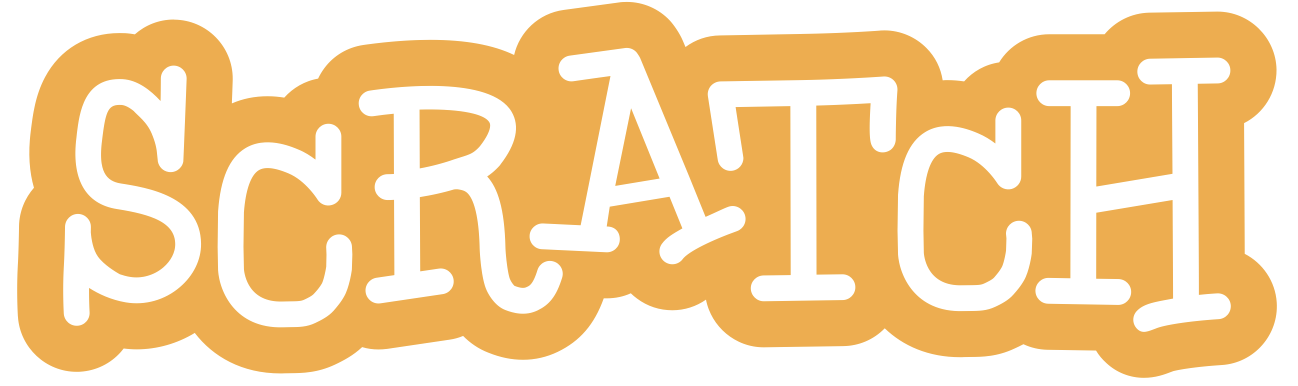 To save your own copy of this doc, click File at the top left, then select Make a copy.
To save a copy to your computer, select Download.Creating your teacher accountCreating your teacher account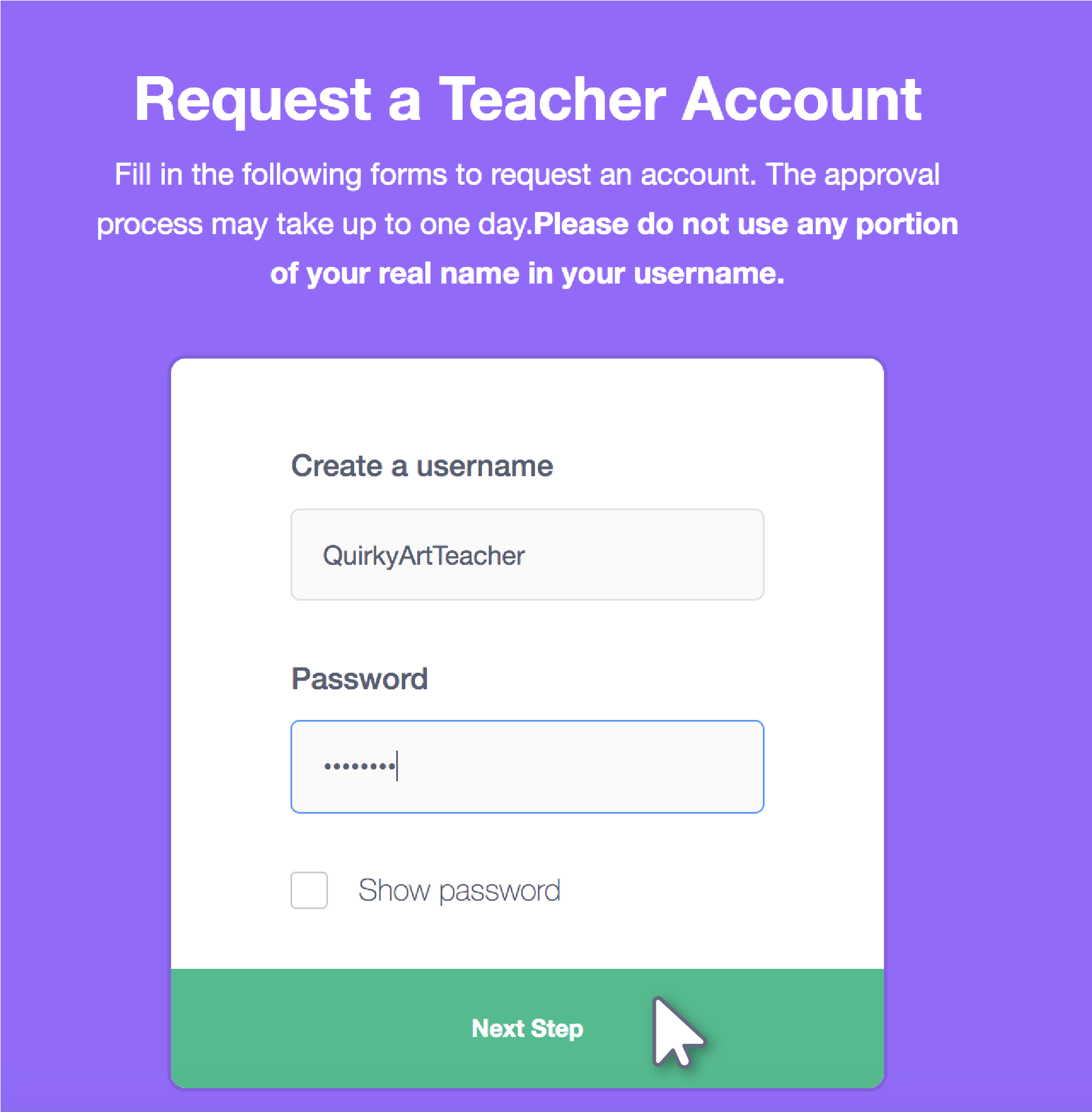 Tips for making your usernameIncorporate the name of the subject you teachex: QuirkyArtTeacherUse a tool or term from the subject you teachex: MetamorphicRocksAdd an important date, to create a unique usernameex: Bibliophile1440Make it memorable with a pun or an alliteration!ex: TyranoTeacher
Be sure to make a note of your username and password.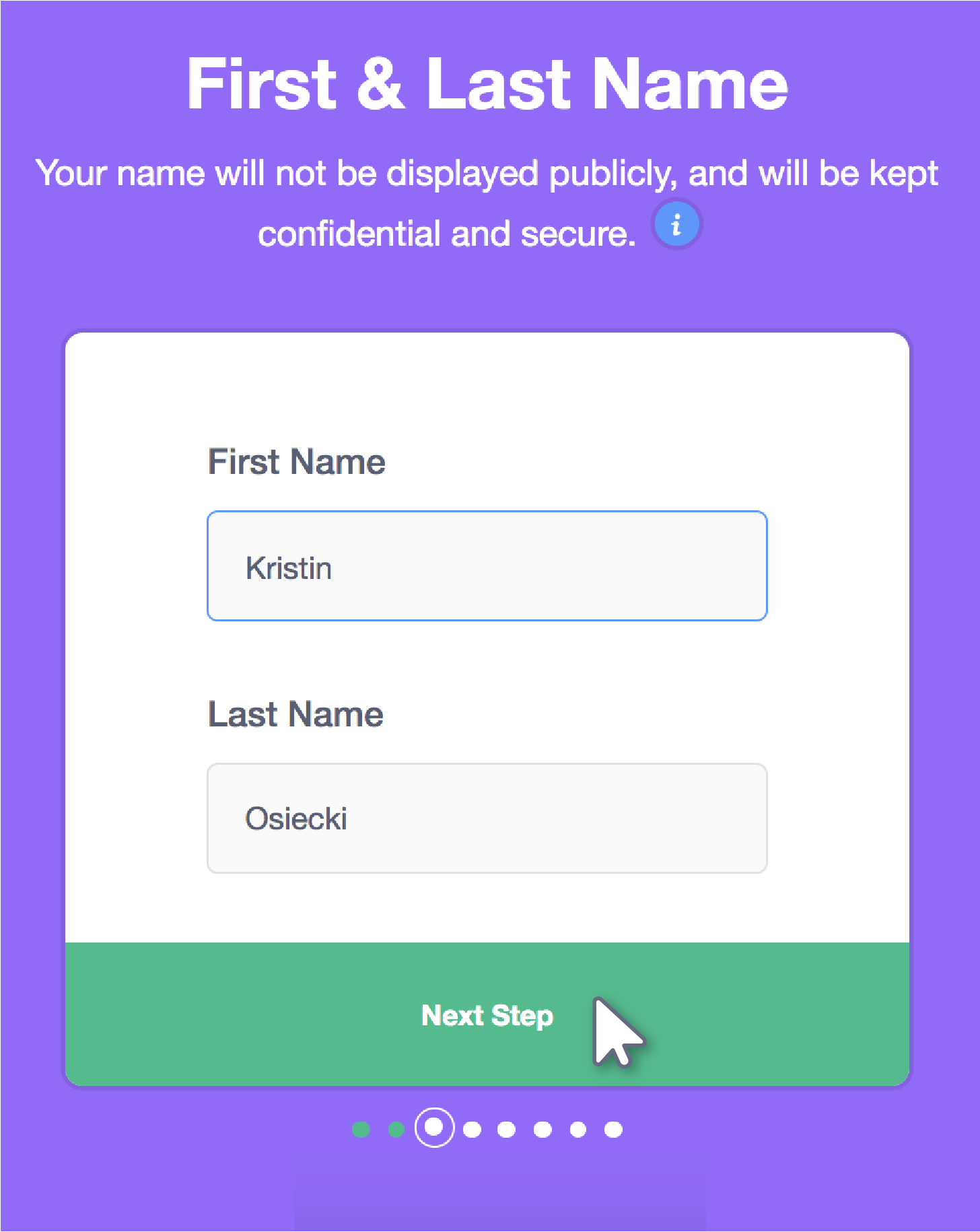 Click through each step to complete registration. 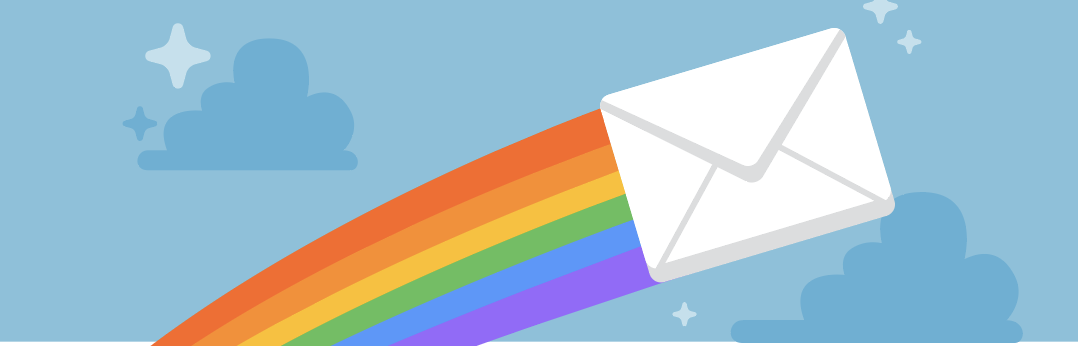 Log into your email, and confirm your email address.Check your spam folder if you do not see the email.Once you have confirmed your email address, we’ll review your account. 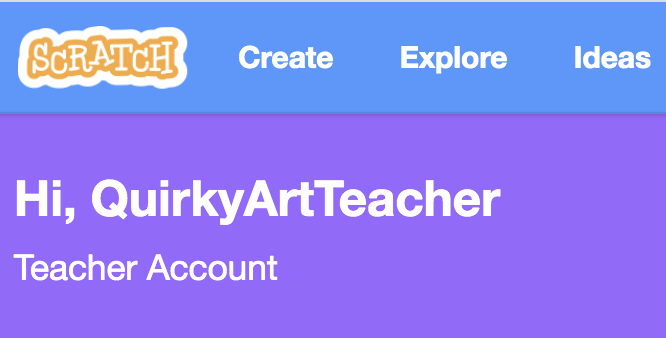 Once your account has been reviewed, you’ll receive a welcome email. Click the button to confirm your email address.Now you can log into your teacher account at scratch.mit.edu!Creating ClassesCreating Classes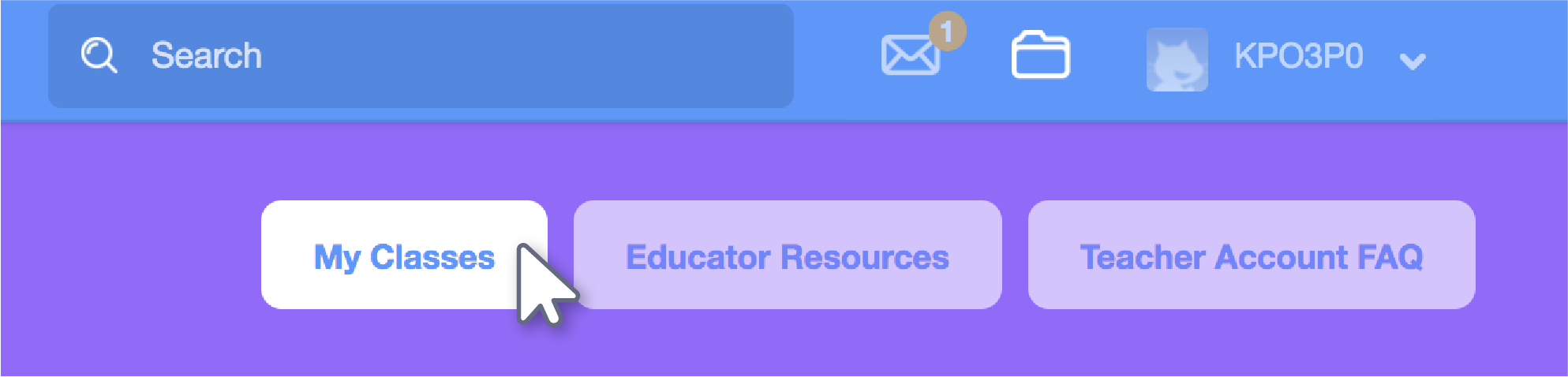 Once you’ve successfully logged into your Teacher Account, there will be a bar at the top of the screen with three options. 
Select My Classes. 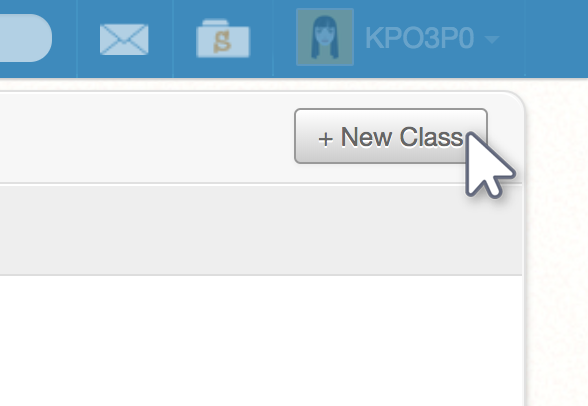 To create a class, click the + New Class button at the top right of the page. Enter the class name and description.Do not include real names and locations, like the name of your school or city/town.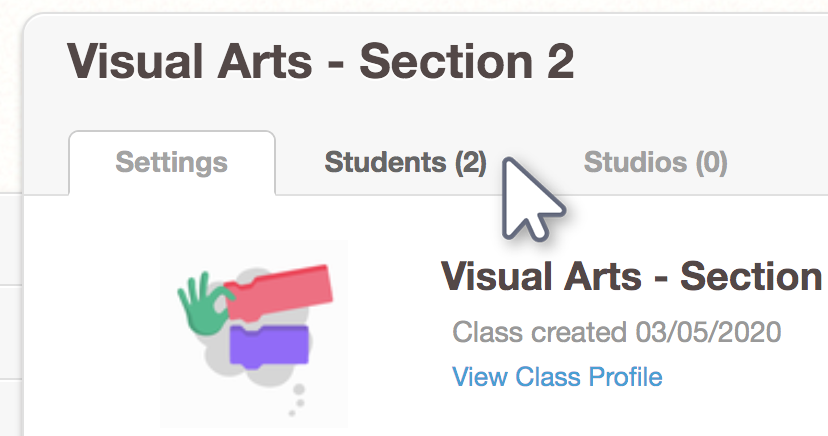 Once you’ve created a class, you can add students.Click the Students tab to begin adding students. 
Method 1: Adding Individual StudentsMethod 1: Adding Individual Students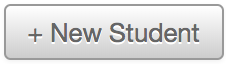 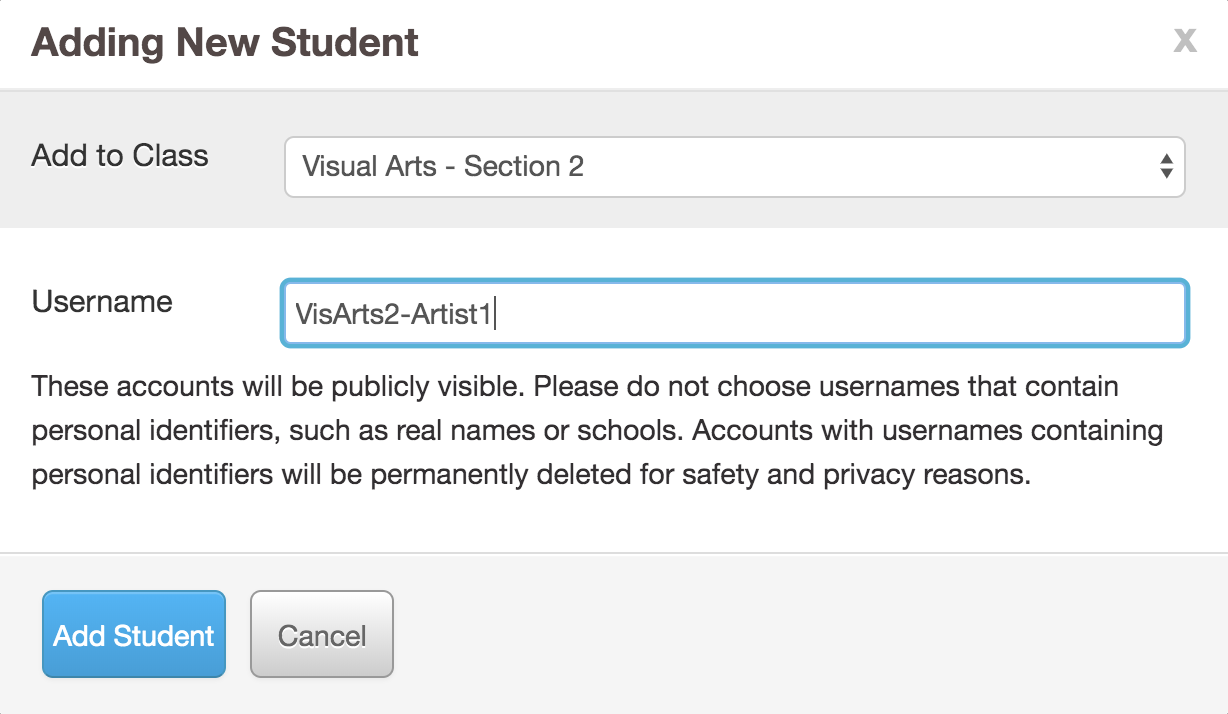 Click + New Student to add students individually.You will be prompted to create a username for this student.Make sure that the usernames you create do not contain identifying information about yourself, your students, or your school. The password for this student username will automatically be set as your username 
for your teacher account. Have students log into their accounts and change their passwords.Tip: Create a naming convention as a guideline for generating usernames. For example, you may want each name to include an abbreviation for the course name, the class section, and the student’s number on your roster (ex: VisArts-02-17). Use this sign-up sheet template to record your usernames and the students they correspond to.
Method 2: Student Sign-up LinkCreate a sign-up link which allows students to create their own usernames and passwordsMethod 2: Student Sign-up LinkCreate a sign-up link which allows students to create their own usernames and passwords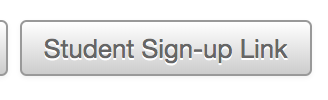 Clicking the Student Sign-Up Link button will generate a link which will allow your students to join the class you’ve just created.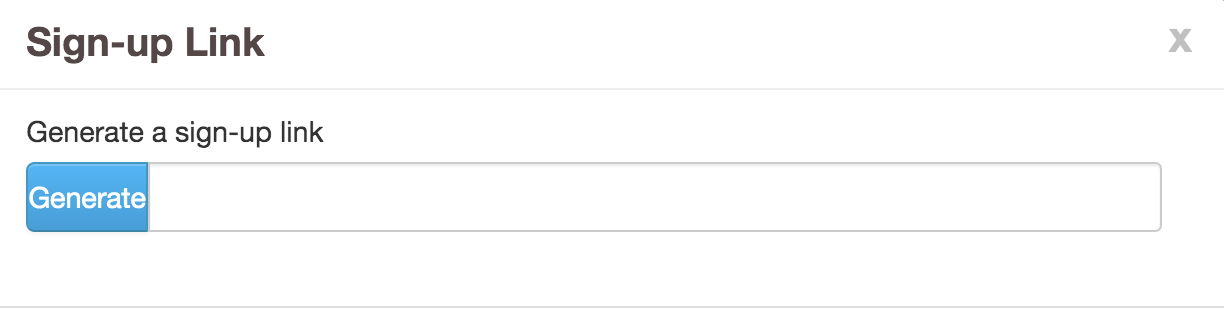 Share this link with your students. 
When they access it, they will be prompted to create their own username and password. 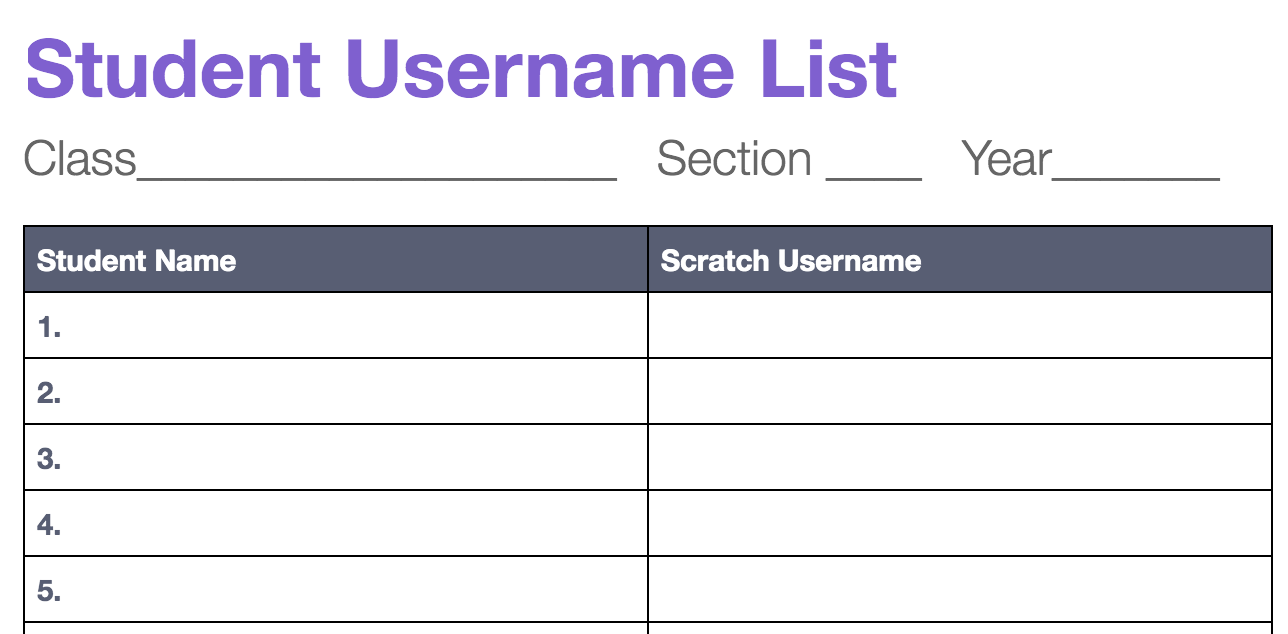 Use the sign-up sheet we’ve created to record the usernames and passwords your students have created. Sign-Up SheetMethod 3: CSV UploadCreate usernames and passwords for all of your students at once using a spreadsheetMethod 3: CSV UploadCreate usernames and passwords for all of your students at once using a spreadsheet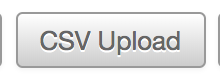 Click the CSV Upload button on the class page.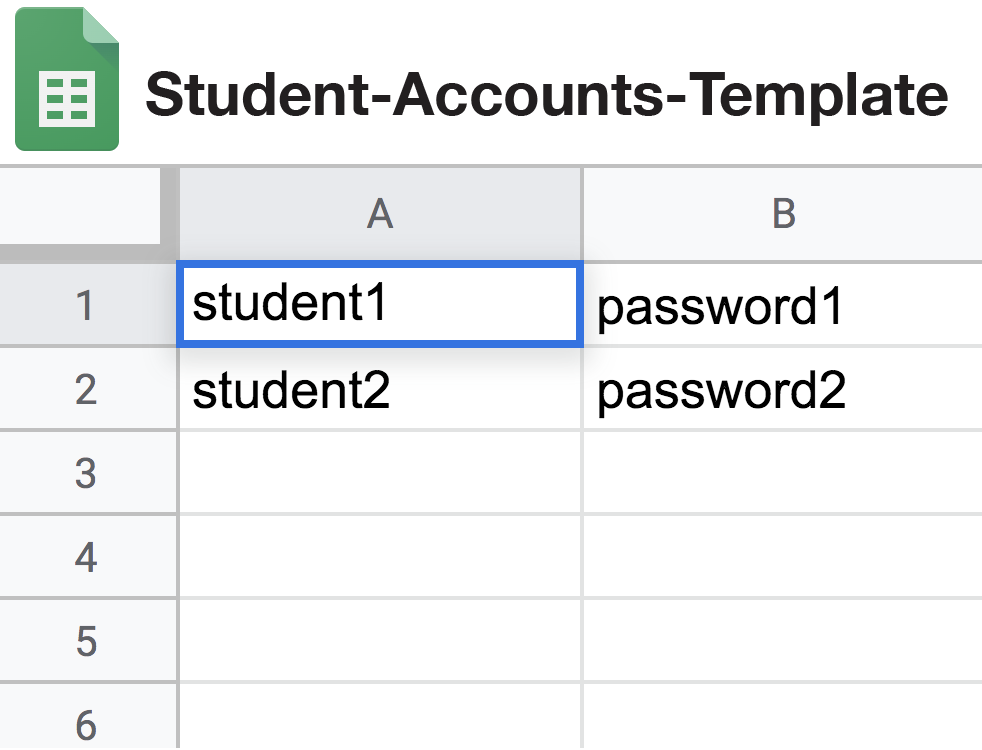 Using the template provided, create a username and password for each of your students. Download the template here.You’ll need to download this Google Sheets doc from Google as a CSV (File > Download > .csv) 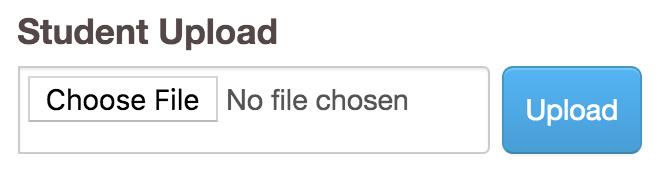 Once you’ve created usernames and passwords for each student, click CSV Upload, to upload your file. Your student accounts will appear under the Students tab for the class.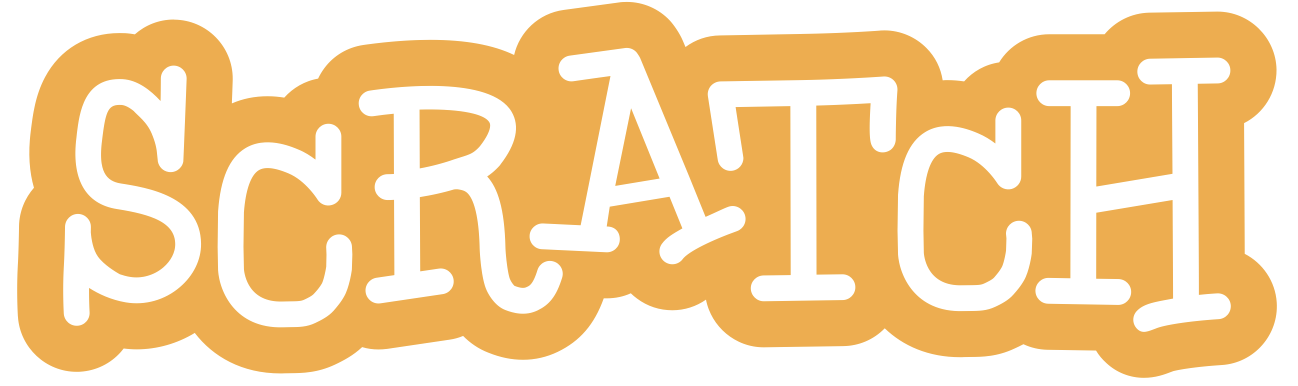 Created by the Scratch Team (scratch.mit.edu) and shared under 
the Creative Commons Attribution-ShareAlike 4.0 International Public License (CCbySA 4.0).
| | | | | | | | | | | COLOR SCHEME